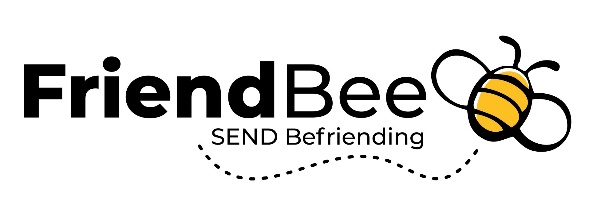 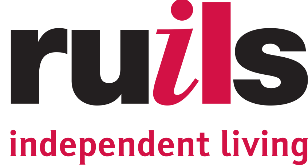 FriendBee Family Registration FormFamily and Young Person InformationThe Ruils GDPR statement is available on request or from our websiteName of young personName of young personName of young personName of young personName of young personName of young personName of young personCharityLog (for internal use)CharityLog (for internal use)CharityLog (for internal use)CharityLog (for internal use)CharityLog (for internal use)CharityLog (for internal use)CharityLog (for internal use)Date of birthDate of birthDate of birthDate of birthDate of birthDate of birthDate of birthMale Male FemaleFemaleParent/Carer nameParent/Carer nameParent/Carer nameParent/Carer nameAddressAddressAddressAddressAddressAddressAddressAddressPhone numbersPhone numbersPhone numbers1.1.2.2.2.EmailEmailAre there any Safeguarding issues we need to be aware of? Please provide details.Are there any Safeguarding issues we need to be aware of? Please provide details.Are there any Safeguarding issues we need to be aware of? Please provide details.Are there any Safeguarding issues we need to be aware of? Please provide details.Are there any Safeguarding issues we need to be aware of? Please provide details.Are there any Safeguarding issues we need to be aware of? Please provide details.Do you have any household pets? Please describe in case our Befrienders have allergies.Do you have any household pets? Please describe in case our Befrienders have allergies.Do you have any household pets? Please describe in case our Befrienders have allergies.Do you have any household pets? Please describe in case our Befrienders have allergies.Do you have any household pets? Please describe in case our Befrienders have allergies.Do you have any household pets? Please describe in case our Befrienders have allergies.Do you have any household pets? Please describe in case our Befrienders have allergies.Do you have any household pets? Please describe in case our Befrienders have allergies.Details of siblingsDetails of siblingsDetails of siblingsDetails of siblingsDetails of siblingsDetails of siblingsDetails of siblingsDetails of siblingsDetails of siblingsDetails of siblingsDetails of siblingsDetails of siblingsDetails of siblingsDetails of siblingsDetails of siblingsDetails of siblingsDetails of siblingsDetails of siblingsDetails of siblingsNameNameMale / FemaleMale / FemaleMale / FemaleMale / FemaleDate of BirthDate of BirthDate of BirthNameNameMale / Female   Male / Female   Male / Female   Male / Female   Date of BirthDate of BirthDate of BirthNameNameMale / Female  Male / Female  Male / Female  Male / Female  Date of BirthDate of BirthDate of BirthWill siblings be included in the sitting arrangements? If yes, please provide general details. Please note: All children with a disability accessing the service will need their own Family Registration FormWill siblings be included in the sitting arrangements? If yes, please provide general details. Please note: All children with a disability accessing the service will need their own Family Registration FormWill siblings be included in the sitting arrangements? If yes, please provide general details. Please note: All children with a disability accessing the service will need their own Family Registration FormWill siblings be included in the sitting arrangements? If yes, please provide general details. Please note: All children with a disability accessing the service will need their own Family Registration FormWill siblings be included in the sitting arrangements? If yes, please provide general details. Please note: All children with a disability accessing the service will need their own Family Registration FormWill siblings be included in the sitting arrangements? If yes, please provide general details. Please note: All children with a disability accessing the service will need their own Family Registration FormWill siblings be included in the sitting arrangements? If yes, please provide general details. Please note: All children with a disability accessing the service will need their own Family Registration FormWill siblings be included in the sitting arrangements? If yes, please provide general details. Please note: All children with a disability accessing the service will need their own Family Registration FormWill siblings be included in the sitting arrangements? If yes, please provide general details. Please note: All children with a disability accessing the service will need their own Family Registration FormWill siblings be included in the sitting arrangements? If yes, please provide general details. Please note: All children with a disability accessing the service will need their own Family Registration FormWill siblings be included in the sitting arrangements? If yes, please provide general details. Please note: All children with a disability accessing the service will need their own Family Registration FormWill siblings be included in the sitting arrangements? If yes, please provide general details. Please note: All children with a disability accessing the service will need their own Family Registration FormWill siblings be included in the sitting arrangements? If yes, please provide general details. Please note: All children with a disability accessing the service will need their own Family Registration FormWill siblings be included in the sitting arrangements? If yes, please provide general details. Please note: All children with a disability accessing the service will need their own Family Registration FormWill siblings be included in the sitting arrangements? If yes, please provide general details. Please note: All children with a disability accessing the service will need their own Family Registration FormWill siblings be included in the sitting arrangements? If yes, please provide general details. Please note: All children with a disability accessing the service will need their own Family Registration FormWill siblings be included in the sitting arrangements? If yes, please provide general details. Please note: All children with a disability accessing the service will need their own Family Registration FormWill siblings be included in the sitting arrangements? If yes, please provide general details. Please note: All children with a disability accessing the service will need their own Family Registration FormWill siblings be included in the sitting arrangements? If yes, please provide general details. Please note: All children with a disability accessing the service will need their own Family Registration FormGetting to know your child or young personGetting to know your child or young personGetting to know your child or young personGetting to know your child or young personTo help us get to know your young person and to understand their needs and what they would like to get out of the relationship with a Befriender please provide a brief overview of their additional needs (e.g. diagnosis; how their disability affects them – sense of danger, mobility, and communication). This information will help support the relationship between your young person and their Befriender. Please tell us about the things you think are important to your young person. To help us get to know your young person and to understand their needs and what they would like to get out of the relationship with a Befriender please provide a brief overview of their additional needs (e.g. diagnosis; how their disability affects them – sense of danger, mobility, and communication). This information will help support the relationship between your young person and their Befriender. Please tell us about the things you think are important to your young person. To help us get to know your young person and to understand their needs and what they would like to get out of the relationship with a Befriender please provide a brief overview of their additional needs (e.g. diagnosis; how their disability affects them – sense of danger, mobility, and communication). This information will help support the relationship between your young person and their Befriender. Please tell us about the things you think are important to your young person. To help us get to know your young person and to understand their needs and what they would like to get out of the relationship with a Befriender please provide a brief overview of their additional needs (e.g. diagnosis; how their disability affects them – sense of danger, mobility, and communication). This information will help support the relationship between your young person and their Befriender. Please tell us about the things you think are important to your young person. What is their main disability or presenting need?What is their main disability or presenting need?What does your young person enjoy doing?What does your young person enjoy doing?What does your young person enjoy doing?What does your young person enjoy doing?At home:If they were going out with a Befriender:Communication and sensory needs (hearing/sight)How does your young person communicate? You might want to tell us about any communication aids they use (e.g. PECS, sign language), how best they understand someone speaking to them (e.g. use short sentences, speak slowly).Please tell us if they have a hearing or visual impairment and what we need to know to work safely and effectively with them.Communication and sensory needs (hearing/sight)How does your young person communicate? You might want to tell us about any communication aids they use (e.g. PECS, sign language), how best they understand someone speaking to them (e.g. use short sentences, speak slowly).Please tell us if they have a hearing or visual impairment and what we need to know to work safely and effectively with them.Communication and sensory needs (hearing/sight)How does your young person communicate? You might want to tell us about any communication aids they use (e.g. PECS, sign language), how best they understand someone speaking to them (e.g. use short sentences, speak slowly).Please tell us if they have a hearing or visual impairment and what we need to know to work safely and effectively with them.Communication and sensory needs (hearing/sight)How does your young person communicate? You might want to tell us about any communication aids they use (e.g. PECS, sign language), how best they understand someone speaking to them (e.g. use short sentences, speak slowly).Please tell us if they have a hearing or visual impairment and what we need to know to work safely and effectively with them.Please provide information about you & your young person’s religious/ cultural background needsPlease provide information about you & your young person’s religious/ cultural background needsPlease provide information about you & your young person’s religious/ cultural background needsWhat do we need to know to keep your young person safe?Befrienders will have guidelines within their handbook to support your young person.What do we need to know to keep your young person safe?Befrienders will have guidelines within their handbook to support your young person.What do we need to know to keep your young person safe?Befrienders will have guidelines within their handbook to support your young person.How can we tell if your young person is happy or not?Please tell us about behaviour, actions, facial expressions, words, etc.How can we tell if your young person is happy or not?Please tell us about behaviour, actions, facial expressions, words, etc.How can we tell if your young person is happy or not?Please tell us about behaviour, actions, facial expressions, words, etc.HappyLess than happyReaching a crisis pointHow do they like to be comforted if they are unhappy or have hurt themselves? E.g. verbal reassurance; a cuddle; to be left alone. How do they like to be comforted if they are unhappy or have hurt themselves? E.g. verbal reassurance; a cuddle; to be left alone. Do they have behaviours that we need to be aware of? E.g. showing aggression; violent behaviour; running away; refusing to walk.Do they have behaviours that we need to be aware of? E.g. showing aggression; violent behaviour; running away; refusing to walk.Do they need support with moving and assisting, mobility and travel? E.g. going up and down stairs; using a wheelchair; how far they can walk; can they use public transport?Do they need support with moving and assisting, mobility and travel? E.g. going up and down stairs; using a wheelchair; how far they can walk; can they use public transport?Do they need help or supervision with personal care?E.g. help with toileting (intervention / supervision); help to wash, help getting dressed or undressed.Do they need help or supervision with personal care?E.g. help with toileting (intervention / supervision); help to wash, help getting dressed or undressed.What do they like to eat & do they need help with eating / drinking? Please tell about us your young person’s likes & dislikes; do they need help with eating; do they have special dietary requirements.What do they like to eat & do they need help with eating / drinking? Please tell about us your young person’s likes & dislikes; do they need help with eating; do they have special dietary requirements.Other Information about your young personPlease use this space to continue information from any of the questions or to add any important information not previously covered that we need to know about your young person.For example, you might want to tell us about important people in your young person’s life that they may talk about; are they sociable and interact well with other people or do they need encouragement; or do they like to sit on the side-lines and watch?Other Information about your young personPlease use this space to continue information from any of the questions or to add any important information not previously covered that we need to know about your young person.For example, you might want to tell us about important people in your young person’s life that they may talk about; are they sociable and interact well with other people or do they need encouragement; or do they like to sit on the side-lines and watch?Other Information about your young personPlease use this space to continue information from any of the questions or to add any important information not previously covered that we need to know about your young person.For example, you might want to tell us about important people in your young person’s life that they may talk about; are they sociable and interact well with other people or do they need encouragement; or do they like to sit on the side-lines and watch?Health, allergies and medicationPlease note: We need to know about any medication your young person might take even if the Befriender will not need to give it.Health, allergies and medicationPlease note: We need to know about any medication your young person might take even if the Befriender will not need to give it.Health, allergies and medicationPlease note: We need to know about any medication your young person might take even if the Befriender will not need to give it.Health, allergies and medicationPlease note: We need to know about any medication your young person might take even if the Befriender will not need to give it.Health, allergies and medicationPlease note: We need to know about any medication your young person might take even if the Befriender will not need to give it.Do they have Complex Health Needs?Yes – please provide details below NoAre there any other health needs we should be aware? E.g. diabetesDo they have any allergies? E.g. peanutDo they take any medication? Yes – Medication Administration & Consent Form neededNoWhen do you need a Befriender?When do you need a Befriender?When do you need a Befriender?When do you need a Befriender?When do you need a Befriender?When do you need a Befriender?Please indicate the days/times you need a Befriender:For example, this might be specific dates or more general – evenings, weekends; you might want to indicate frequency – occasional, regular – every week or month.Please indicate the days/times you need a Befriender:For example, this might be specific dates or more general – evenings, weekends; you might want to indicate frequency – occasional, regular – every week or month.Please indicate the days/times you need a Befriender:For example, this might be specific dates or more general – evenings, weekends; you might want to indicate frequency – occasional, regular – every week or month.Please indicate the days/times you need a Befriender:For example, this might be specific dates or more general – evenings, weekends; you might want to indicate frequency – occasional, regular – every week or month.Please indicate the days/times you need a Befriender:For example, this might be specific dates or more general – evenings, weekends; you might want to indicate frequency – occasional, regular – every week or month.Please indicate the days/times you need a Befriender:For example, this might be specific dates or more general – evenings, weekends; you might want to indicate frequency – occasional, regular – every week or month.DayMorningAfternoonEveningNightTotal HoursMondayTuesdayWednesdayThursdayFridaySaturdaySundayPlease provide any further information:Please provide any further information:Please provide any further information:Please provide any further information:Please provide any further information:Please provide any further information:Is there any other information that is important for you to share with us?For example, must be female Befriender; prefer mature Befriender; must be sporty, etc.Equal Opportunities MonitoringEqual Opportunities MonitoringEqual Opportunities MonitoringEqual Opportunities MonitoringEqual Opportunities MonitoringEqual Opportunities MonitoringEqual Opportunities MonitoringEqual Opportunities MonitoringEqual Opportunities MonitoringEqual Opportunities MonitoringEqual Opportunities MonitoringEqual Opportunities MonitoringEqual Opportunities MonitoringEqual Opportunities MonitoringEqual Opportunities MonitoringEqual Opportunities MonitoringEqual Opportunities MonitoringEqual Opportunities MonitoringEqual Opportunities MonitoringEqual Opportunities MonitoringEqual Opportunities MonitoringEqual Opportunities MonitoringEqual Opportunities MonitoringEqual Opportunities MonitoringEqual Opportunities MonitoringEqual Opportunities MonitoringEqual Opportunities MonitoringEqual Opportunities MonitoringEqual Opportunities MonitoringEqual Opportunities MonitoringEqual Opportunities MonitoringEqual Opportunities MonitoringEqual Opportunities MonitoringPlease note:This information is about you, the Parent / Carer.Please note:This information is about you, the Parent / Carer.Please note:This information is about you, the Parent / Carer.Please note:This information is about you, the Parent / Carer.Please note:This information is about you, the Parent / Carer.Please note:This information is about you, the Parent / Carer.Please note:This information is about you, the Parent / Carer.Please note:This information is about you, the Parent / Carer.Please note:This information is about you, the Parent / Carer.Please note:This information is about you, the Parent / Carer.Please note:This information is about you, the Parent / Carer.Please note:This information is about you, the Parent / Carer.Please note:This information is about you, the Parent / Carer.Please note:This information is about you, the Parent / Carer.Please note:This information is about you, the Parent / Carer.Please note:This information is about you, the Parent / Carer.Please note:This information is about you, the Parent / Carer.Please note:This information is about you, the Parent / Carer.Please note:This information is about you, the Parent / Carer.Please note:This information is about you, the Parent / Carer.Please note:This information is about you, the Parent / Carer.Please note:This information is about you, the Parent / Carer.Please note:This information is about you, the Parent / Carer.Please note:This information is about you, the Parent / Carer.Please note:This information is about you, the Parent / Carer.Please note:This information is about you, the Parent / Carer.Please note:This information is about you, the Parent / Carer.Please note:This information is about you, the Parent / Carer.Please note:This information is about you, the Parent / Carer.Please note:This information is about you, the Parent / Carer.Please note:This information is about you, the Parent / Carer.Please note:This information is about you, the Parent / Carer.Please note:This information is about you, the Parent / Carer.Please choose from one of the following Ethnic Backgrounds from A to E:Please choose from one of the following Ethnic Backgrounds from A to E:Please choose from one of the following Ethnic Backgrounds from A to E:Please choose from one of the following Ethnic Backgrounds from A to E:Please choose from one of the following Ethnic Backgrounds from A to E:Please choose from one of the following Ethnic Backgrounds from A to E:Please choose from one of the following Ethnic Backgrounds from A to E:Please choose from one of the following Ethnic Backgrounds from A to E:Please choose from one of the following Ethnic Backgrounds from A to E:Please choose from one of the following Ethnic Backgrounds from A to E:Please choose from one of the following Ethnic Backgrounds from A to E:Please choose from one of the following Ethnic Backgrounds from A to E:Please choose from one of the following Ethnic Backgrounds from A to E:Please choose from one of the following Ethnic Backgrounds from A to E:Please choose from one of the following Ethnic Backgrounds from A to E:Please choose from one of the following Ethnic Backgrounds from A to E:Please choose from one of the following Ethnic Backgrounds from A to E:Please choose from one of the following Ethnic Backgrounds from A to E:Please choose from one of the following Ethnic Backgrounds from A to E:Please choose from one of the following Ethnic Backgrounds from A to E:Please choose from one of the following Ethnic Backgrounds from A to E:Please choose from one of the following Ethnic Backgrounds from A to E:Please choose from one of the following Ethnic Backgrounds from A to E:Please choose from one of the following Ethnic Backgrounds from A to E:Please choose from one of the following Ethnic Backgrounds from A to E:Please choose from one of the following Ethnic Backgrounds from A to E:Please choose from one of the following Ethnic Backgrounds from A to E:Please choose from one of the following Ethnic Backgrounds from A to E:Please choose from one of the following Ethnic Backgrounds from A to E:Please choose from one of the following Ethnic Backgrounds from A to E:Please choose from one of the following Ethnic Backgrounds from A to E:Please choose from one of the following Ethnic Backgrounds from A to E:Please choose from one of the following Ethnic Backgrounds from A to E:A)Asian or Asian BritishAsian or Asian BritishAsian or Asian BritishAsian or Asian BritishBangladeshiBangladeshiBangladeshiBangladeshiBangladeshiBangladeshiBangladeshiA)Asian or Asian BritishAsian or Asian BritishAsian or Asian BritishAsian or Asian BritishIndianIndianIndianIndianIndianIndianIndianA)Asian or Asian BritishAsian or Asian BritishAsian or Asian BritishAsian or Asian BritishPakistaniPakistaniPakistaniPakistaniPakistaniPakistaniPakistaniA)Asian or Asian BritishAsian or Asian BritishAsian or Asian BritishAsian or Asian BritishOther Asian background, please specify:Other Asian background, please specify:Other Asian background, please specify:Other Asian background, please specify:Other Asian background, please specify:Other Asian background, please specify:Other Asian background, please specify:Other Asian background, please specify:Other Asian background, please specify:Other Asian background, please specify:Other Asian background, please specify:Other Asian background, please specify:Other Asian background, please specify:Other Asian background, please specify:Other Asian background, please specify:Other Asian background, please specify:Other Asian background, please specify:B) Black / African / Caribbean / Black BritishBlack / African / Caribbean / Black BritishBlack / African / Caribbean / Black BritishBlack / African / Caribbean / Black BritishAfricanAfricanAfricanAfricanAfricanAfricanB) Black / African / Caribbean / Black BritishBlack / African / Caribbean / Black BritishBlack / African / Caribbean / Black BritishBlack / African / Caribbean / Black BritishCaribbeanCaribbeanCaribbeanCaribbeanCaribbeanCaribbeanB) Black / African / Caribbean / Black BritishBlack / African / Caribbean / Black BritishBlack / African / Caribbean / Black BritishBlack / African / Caribbean / Black BritishOther Black background, please specify:Other Black background, please specify:Other Black background, please specify:Other Black background, please specify:Other Black background, please specify:Other Black background, please specify:Other Black background, please specify:Other Black background, please specify:Other Black background, please specify:Other Black background, please specify:Other Black background, please specify:Other Black background, please specify:Other Black background, please specify:Other Black background, please specify:Other Black background, please specify:Other Black background, please specify:Other Black background, please specify:C) Mixed / Multiple Ethic GroupsMixed / Multiple Ethic GroupsMixed / Multiple Ethic GroupsMixed / Multiple Ethic GroupsWhite & AsianWhite & AsianWhite & AsianWhite & AsianWhite & AsianWhite & AsianWhite & AsianWhite & AsianWhite & AsianWhite & AsianWhite & AsianWhite & AsianWhite & AsianC) Mixed / Multiple Ethic GroupsMixed / Multiple Ethic GroupsMixed / Multiple Ethic GroupsMixed / Multiple Ethic GroupsWhite & Black AfricanWhite & Black AfricanWhite & Black AfricanWhite & Black AfricanWhite & Black AfricanWhite & Black AfricanWhite & Black AfricanWhite & Black AfricanWhite & Black AfricanWhite & Black AfricanWhite & Black AfricanWhite & Black AfricanWhite & Black AfricanC) Mixed / Multiple Ethic GroupsMixed / Multiple Ethic GroupsMixed / Multiple Ethic GroupsMixed / Multiple Ethic GroupsWhite & Black CaribbeanWhite & Black CaribbeanWhite & Black CaribbeanWhite & Black CaribbeanWhite & Black CaribbeanWhite & Black CaribbeanWhite & Black CaribbeanWhite & Black CaribbeanWhite & Black CaribbeanWhite & Black CaribbeanWhite & Black CaribbeanWhite & Black CaribbeanWhite & Black CaribbeanC) Mixed / Multiple Ethic GroupsMixed / Multiple Ethic GroupsMixed / Multiple Ethic GroupsMixed / Multiple Ethic GroupsOther Mixed/Multiple Ethnic background, please specifyOther Mixed/Multiple Ethnic background, please specifyOther Mixed/Multiple Ethnic background, please specifyOther Mixed/Multiple Ethnic background, please specifyOther Mixed/Multiple Ethnic background, please specifyOther Mixed/Multiple Ethnic background, please specifyOther Mixed/Multiple Ethnic background, please specifyOther Mixed/Multiple Ethnic background, please specifyOther Mixed/Multiple Ethnic background, please specifyOther Mixed/Multiple Ethnic background, please specifyOther Mixed/Multiple Ethnic background, please specifyOther Mixed/Multiple Ethnic background, please specifyOther Mixed/Multiple Ethnic background, please specifyOther Mixed/Multiple Ethnic background, please specifyOther Mixed/Multiple Ethnic background, please specifyOther Mixed/Multiple Ethnic background, please specifyOther Mixed/Multiple Ethnic background, please specifyD) WhiteWhiteWhiteWhiteBritishBritishBritishD) WhiteWhiteWhiteWhiteIrishIrishIrishD) WhiteWhiteWhiteWhiteOther White background, please specifyOther White background, please specifyOther White background, please specifyOther White background, please specifyOther White background, please specifyOther White background, please specifyOther White background, please specifyOther White background, please specifyOther White background, please specifyOther White background, please specifyOther White background, please specifyOther White background, please specifyOther White background, please specifyOther White background, please specifyOther White background, please specifyOther White background, please specifyOther White background, please specifyE) Chinese or Other Ethnic GroupChinese or Other Ethnic GroupChinese or Other Ethnic GroupChinese or Other Ethnic GroupChineseChineseChineseChineseE) Chinese or Other Ethnic GroupChinese or Other Ethnic GroupChinese or Other Ethnic GroupChinese or Other Ethnic GroupOther Ethnic group, please specifyOther Ethnic group, please specifyOther Ethnic group, please specifyOther Ethnic group, please specifyOther Ethnic group, please specifyOther Ethnic group, please specifyOther Ethnic group, please specifyOther Ethnic group, please specifyOther Ethnic group, please specifyOther Ethnic group, please specifyOther Ethnic group, please specifyOther Ethnic group, please specifyOther Ethnic group, please specifyOther Ethnic group, please specifyOther Ethnic group, please specifyOther Ethnic group, please specifyOther Ethnic group, please specifyDoes your child / young person belong the same ethnic group as youDoes your child / young person belong the same ethnic group as youDoes your child / young person belong the same ethnic group as youDoes your child / young person belong the same ethnic group as youDoes your child / young person belong the same ethnic group as youDoes your child / young person belong the same ethnic group as youDoes your child / young person belong the same ethnic group as youDoes your child / young person belong the same ethnic group as youDoes your child / young person belong the same ethnic group as youDoes your child / young person belong the same ethnic group as youDoes your child / young person belong the same ethnic group as youDoes your child / young person belong the same ethnic group as youDoes your child / young person belong the same ethnic group as youDoes your child / young person belong the same ethnic group as youDoes your child / young person belong the same ethnic group as youYesYesYesDoes your child / young person belong the same ethnic group as youDoes your child / young person belong the same ethnic group as youDoes your child / young person belong the same ethnic group as youDoes your child / young person belong the same ethnic group as youDoes your child / young person belong the same ethnic group as youDoes your child / young person belong the same ethnic group as youDoes your child / young person belong the same ethnic group as youDoes your child / young person belong the same ethnic group as youDoes your child / young person belong the same ethnic group as youDoes your child / young person belong the same ethnic group as youDoes your child / young person belong the same ethnic group as youDoes your child / young person belong the same ethnic group as youDoes your child / young person belong the same ethnic group as youDoes your child / young person belong the same ethnic group as youDoes your child / young person belong the same ethnic group as youNo, please specifyNo, please specifyNo, please specifyNo, please specifyNo, please specifyNo, please specifyNo, please specifyGenderGenderMaleMaleFemaleFemaleFemaleFemaleFemaleTransgenderTransgenderTransgenderTransgenderTransgenderTransgenderOtherOtherOtherPrefer not to sayPrefer not to sayPrefer not to sayPrefer not to sayPrefer not to sayDo you consider yourself to be disabled?Do you consider yourself to be disabled?Do you consider yourself to be disabled?Do you consider yourself to be disabled?Do you consider yourself to be disabled?Do you consider yourself to be disabled?Do you consider yourself to be disabled?Do you consider yourself to be disabled?Do you consider yourself to be disabled?Do you consider yourself to be disabled?Do you consider yourself to be disabled?Do you consider yourself to be disabled?Do you consider yourself to be disabled?Do you consider yourself to be disabled?Do you consider yourself to be disabled?Do you consider yourself to be disabled?Do you consider yourself to be disabled?YesYesNoNoAge groupAge groupAge groupUnder 19Under 19Under 19Under 1919-26   19-26   19-26   19-26   27-34   27-34   27-34   35-44   35-44   35-44   45-64   45-64   45-64   45-64   65+How did you find out about the service?I confirm that I have read and agreed to the Family Agreement, Personal Care Statement and Mobiles, Social Media and Photography statements.YESNOI confirm that I will allow / will not allow Befrienders to take photos during a session for the purposes of sharing the session with our family and I understand that I can change this decision at any time.ALLOWNOT ALLOWWould you like to sign up to receive Ruils newsletter with details of our services, activities and general information?No, thanksWould you like to sign up to receive Ruils newsletter with details of our services, activities and general information?Yes, please send me via emailWould you like to become a member of Ruils?No, thanksWould you like to become a member of Ruils?Yes, pleaseWould you like to be added to our Children’s Services Email list?No, thanksWould you like to be added to our Children’s Services Email list?Yes, pleaseI agree to Ruils holding my personal data and information confidentially on their database and contacting me by: Email  Telephone Mobile Phone Text Post Print nameDateSignatureDatePlease return to:Attn: FriendBee ServiceRuils, The Disability Action & Advice Centre, 4 Waldegrave Road, Teddington, TW11 8HTPhone: 020 8831 6083Or email to:suerobson@ruils.co.uk or halliebanish@ruils.co.uk                                                  (Richmond)                        (Kingston)